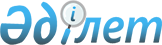 О ставках платы за пользование водными ресурсами из поверхностных источников по Павлодарской области на 2022 годРешение Павлодарского областного маслихата от 14 апреля 2022 года № 145/12. Зарегистрирован в Министерстве юстиции Республики Казахстан 19 апреля 2022 года № 27641
      В соответствии с подпунктом 5) статьи 38 Водного Кодекса Республики Казахстан, со статьей 569 Кодекса Республики Казахстан "О налогах и других обязательных платежах в бюджет" (Налоговый кодекс), пунктом 5  статьи 6 Закона Республики Казахстан "О местном государственном управлении и самоуправлении в Республике Казахстан", подпунктом 4) пункта 2 статьи 46 Закона Республики Казахстан "О правовых актах", приказом исполняющего обязанности Министра сельского хозяйства Республики Казахстан от 14 апреля 2009 года № 223 "Об утверждении методики расчета платы за пользование водными ресурсами поверхностных источников", Павлодарский областной маслихат РЕШИЛ:
      1. Утвердить прилагаемые ставки платы за пользование водными ресурсами из поверхностных источников по Павлодарской области на 2022 год. 
      2. Признать утратившим силу решение Павлодарского областного маслихата "О ставках платы за пользование водными ресурсами из поверхностных источников по Павлодарской области" от 22 апреля 2021 года № 20/3 (зарегистрировано в Реестре государственной регистрации нормативных правовых актов за № 7279).
      3. Настоящее решение вводится в действие по истечении десяти календарных дней после дня его первого официального опубликования. Ставки платы за пользование водными ресурсами из поверхностных источников по Павлодарской области на 2022 год
					© 2012. РГП на ПХВ «Институт законодательства и правовой информации Республики Казахстан» Министерства юстиции Республики Казахстан
				
      Секретарь Павлодарского областного маслихата 

Е. Айткенов
Утверждены
решением Павлодарского
областного маслихата
от 14 апреля 2022 года
№ 145/12
№ 
п/п
Виды специального водопользования
Единица измерения
Ставки платы, тенге
1
Жилищно-эксплуатационные и коммунальные услуги
1000 кубических метров
157,78
2
Промышленность, включая теплоэнергетику 
1000 кубических метров
906,63
3
Сельское хозяйство
1000 кубических метров
255,46
4
Прудовые хозяйства, осуществляющие забор воды из водных источников
1000 кубических метров
255,46
5
Водный транспорт
1000 тонна километр 
35,06